DEN NORSKE KIRKE	          Nygårdsveien 68, 3214 Sandefjord, Tlf 33 48 94 94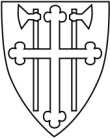  Bugården menighetsråd     	          E-post: post@sandefjord.kirken.no			                                         	            www: sandefjord.kirken.noREFERATBugården menighetsråd 04.04. 2019  kl.19 i kirkestuaTil stede:	Gunnbjørg Furuset, Helge Vold, Anders Tho, Dagfinn Haugen, Helge Ljosland, , Kristin Jørgensen, Inger Johanne Mørk, Marthe Henriksen, Gunnar Kjøndal, Jørn Agnar Nicolaisen og Linn Strømme Hummelvoll.Forfall: Heidi Dahle og Anne Hilde W EriksenReferent: Dagfinn			Mat: Marthe			Kveldstanker: Helge VS A K L I S T ESAK  27/19	REFERAT FRA MØTE 04.03.19SAK  28/19	GODKJENNING MØTEINNKALLINGSAK 29/ 19   NY LITTURGISK MUSIKK (INTRO)SAK 30 /19   ANSATTES HJØRNE; MENIGHETSPEDAGOG KRISTIN DYBVIK INKL TROSOPPLÆRINGSPLANEN – FOKUS OG ERFARINGER 2019		SAK 31/19	 MR-VALG 2019, KANDIDATER OG STATUS SAK 32/19	NYTT MEDLEM I MISJONSUTVALGETSAK 33 /19	GODKJENNING REGNSKAP 2018	SAK 34 /19	ORIENTERINGSSAKERSAK 27 /19	REFERAT FRA MØTE 04 03 2019		Saksdokumenter		Referat av 04 03 2019.    VEDTAK:		Referatet enst. godkjent.        SAK 28 /19	GODKJENNING MØTEINNKALLING		VEDTAK:		Innkalling enst. godkjent SAK 29/19 	NY LITTURGISK MUSIKK (INTRO)SAKSORIENTERING:  Kantor Erling Grostad gjennomgikk og spilte de aktuelle liturgiske ledd og Linn orienterte om behandlingen i gudstjenesteutvalget som er noe delt i denne saken. VEDTAK: MR tar forslaget fra gudstjenesteutvalget til orientering. Alle medlemmer i MR fikk utdelt aktuelle noter i MR –møtet.. Musikkfil vil bli ettersendt slik at alle i MR kan lytte og bli kjent med musikken.Det ble i MR drøftet ulike sider ved endring av liturgi. I neste møte, 15. mai, gjør MR vedtak om hvilken liturgisk musikk vi skal bruke i Bugården menighet. Hvis det gjøres endringer, trer disse i kraft fra slutten av august 2019.SAK 30/19	ANSATTES HJØRNE; MENIGHETSPEDAGOG KRISTIN DYBVIK INKL TROSOPPLÆRINGSPLANEN – FOKUS OG ERFARINGER 2019		SAKSORIENTERING: Menighetspedagog Kristin Dybvik kom til denne saken i MR og startet med å takke MR for støtte i arbeidet sitt. Trosopplæringsplanen ble godkjent i desember 2016 . Kristin fortalte om hovedpunkter i Trosopplæringsplanen som er i fokus nå.Trosopplæringen har gjort menigheten mer åpen. Kristin presenterte de ulike tiltak for gruppen barn og ungdom i alderen 0 til 18 år. Drøftet også om hvor går vi videre. Selve planen skal ikke revideres før 2020. VEDTAK: Orientering tatt til etterretningSAK 31 /19	MR-VALG 2019, KANDIDATER OG STATUSSAKSORIENTERING: I sak 16/19 og sak 21/19 har MR jobbet med rekruttering av nye kandidater til valg av MR 2019 – 2023. Vi fikk status pr 04 04.19. Ang oppsett av kandidater til nytt MR; vi bør trolig velge å levere inn prioritert liste når fristen er 30.april kl 12.  Det ble drøftet forslag til prioriteringen på liste med de erfarne først.VEDTAK: Fremdriftsplan og oppsett til prioritert liste ble  lagt frem i møtet enstemmig vedtatt.SAK 32 /18	NYTT MEDLEM I MISJONSUTVALGETSAKSORIENTERING: Olav Reitan har gått ut av Misjonsutvalget og takket med kort. Nils Grude er spurt om å bli nytt medlem og har svart ja til dette. Det gleder oss og vi håper han får erfare et meningsfylt arbeid i utvalget.		VEDTAK:  Nils Grude er nytt medlem i Misjonsutvalget. Utvalget består i tillegg av Lisbeth Helgor, Helge Ljosland og Bjørg ThoSAK 33 /19	GODKJENNING REGNSKAP 2018SAKSORIENTERING: Det vises til sak 25/19 Godkjenning regnskap 2018. MR godkjente da foreløpig regnskap da endelig regnskap ikke var klart fra Fellesrådet v ass kirkeverge. Det foreløpige regnskapet ble også lagt frem på menighetens årsmøte 17 03 2019. Dersom endelig regnskap er klart og blir oversendt økonomikontakt Anders Tho innen MR møtet 04 04 vil vi ta dette som sak. Eventuelt må saken utsettes. VEDTAK: Endelig regnskap er ikke ferdig og oversendt MR.  Saken er utsatt	..SAK 34 /19	ORIENTERINGSSAKERStabsnytt v/LinnMisjonsutvalget, Helge Ljosland orienterte om arrangement til høsten med ja fra menighetskor samt Sønner av døtre.Trosopplæringsutvalget, Anja går ut til sommeren. Behov for nytt medlem i utvalget. Gudstjenesteutvalget, Linn orienterteDiakonikomite, Anders orienterteAndre ;  Helge Vold orienterte om at loppekomiteen er i gang, første mottak 9 mai.		VEDTAK:		Orienteringssakene tatt til etterretning